NOTES to be used in presentation*Common Core of Data (CCD) Demonstration July 28, 2011CCD is the Department of Education’s primary database for describing public elementary and secondary education in the United States. CCD is a comprehensive, annual, national database of all public elementary and secondary schools and school districts.  It contains data that are designed to be comparable across all states.  (Shown on Screen 1)CCD Data is available is several forms:As full files that are available as flat files with SPSS or SAS code- (School District data files are shown on screen 2).Schools and school districts can be accessed through the school and district locators (Shown in screen 3).Through the Elementary/Secondary Information System (ELSI).  (Shown in Screen 4.) This tool provides a view of selected CCD data based on the most current year.CCD-Build-a-Table tool (BAT).  This tool is the subject of this presentation.*Notes will not be distributed and overhead slides will not be used.Screen 1- CCD Data overviewScreen 2- CCD Data- School District Flat File ListingNCES SEARCH TOOLS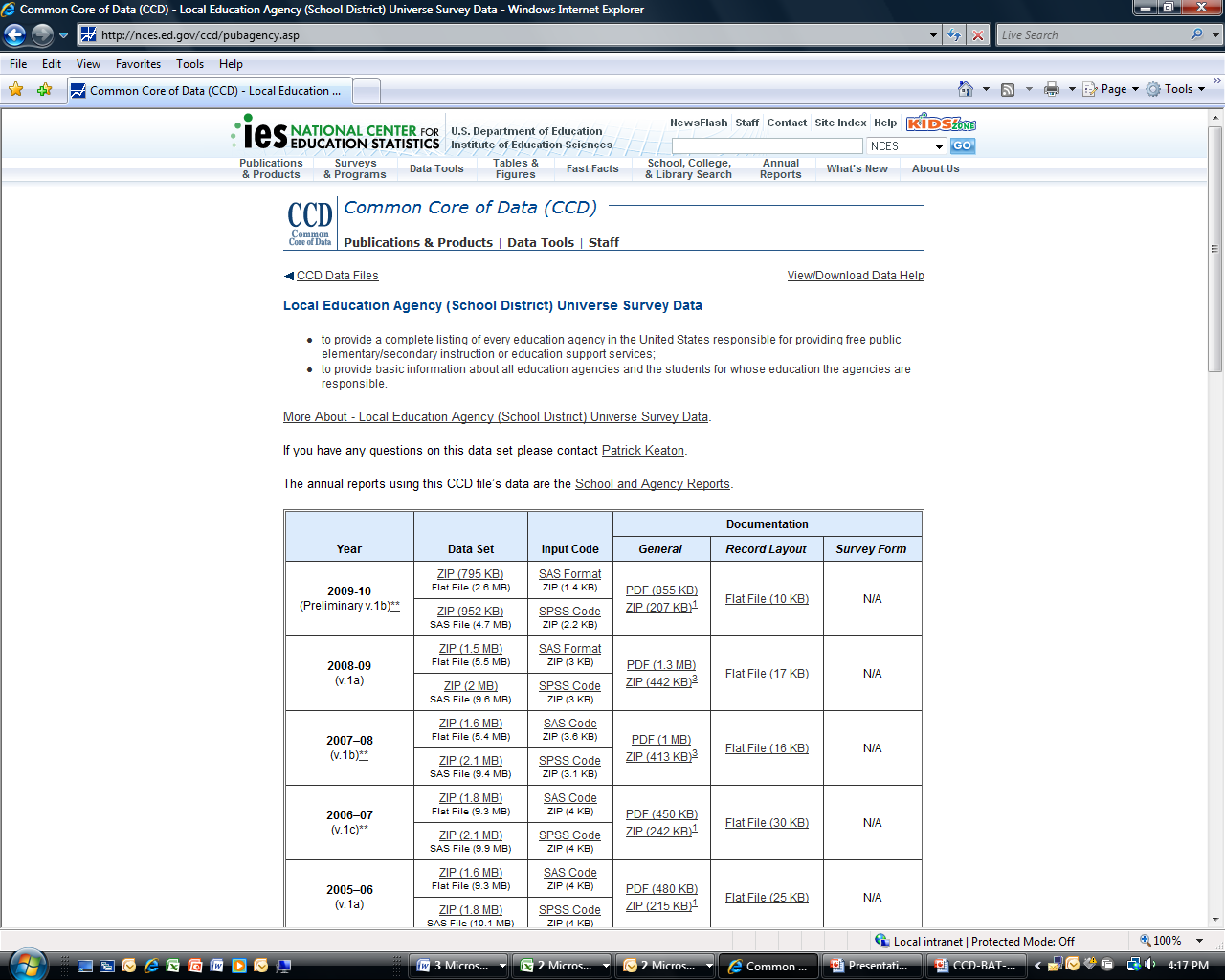 Screen 3 - School and School District and other LOCATORSCommon Core of Data (CCD) and Build-a-Table (BAT)Tool Demonstration July 28, 2011Carl M. SchmittCarl.schmitt@ed.gov202-502-7350The following pages illustrate the content and topics that will be covered in the demonstration of the BATBAT is an online tool designed by NCES to provide access to all CCD data.  With this tool, it is possible to find:a particular school, school district, county, etc., and the corresponding desired descriptive information  descriptive information about a single school, all schools in a district, all schools in a state  descriptive information about all school districts, counties, statistical areas, and statesGoals of this presentationYou will learn about the longitudinal nature of the CCD data filesYou will learn how to select variablesYou will learn to use filters to refine and customize BAT tablesYou will learn how to download and save tablesYou will be aware of the uses and limitations of the BAT CCD Build-a-Table (BAT) can be foundon the NCES Home pagein the Data Tools directoryin Build Custom Tables subdirectoryScreen 1 - BAT Home Page  http://nces.ed.gov/ccd/bat/ 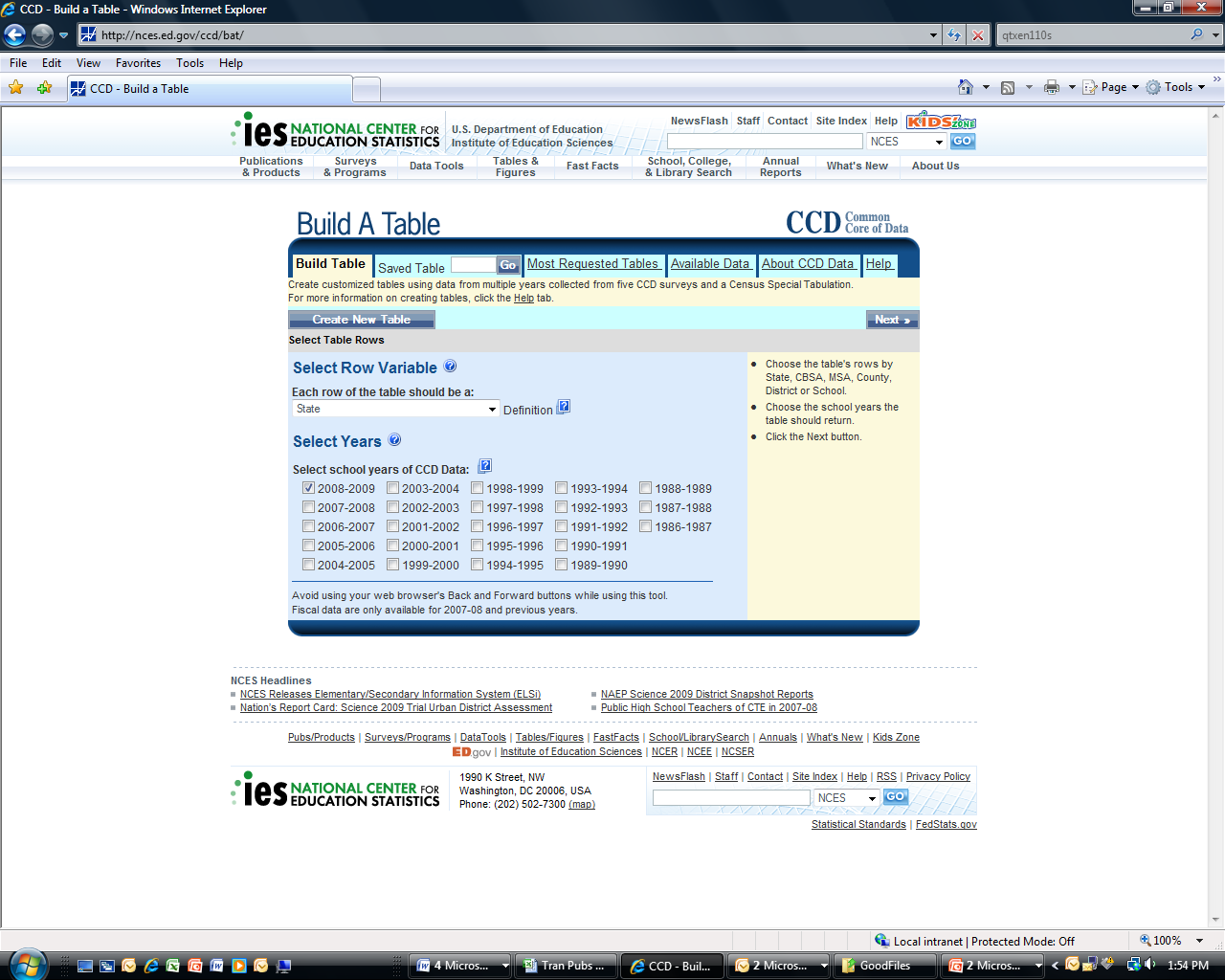 To BEGIN USING BAT, the user follows a series of steps (shown below): (Step 1) Select a Row (represents the entity about which the user would want information)Row may be State, Statistical area, County, School District, or School  Select year(s) for which information is wanted (one, selected years, or all years may be selected)Click NextAgree not to try to use CCD data to disclose the identity of individuals (Click OK)Note--links to HELP, data sources, and variable definitions on BAT web pagesThe user will find a link to the “HELP” or Tutorial and data sources or “Available Data” at the top of each BAT page.The user will find definitions of all variables by putting the cursor over the  on the left side of the variable name.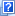 The  associated with “Select Columns,” “Select Filters,” and “Other Filters” provides the user a brief contextually relevant tutorial. (Step 2)  Select Data Items (Column Variables) shown on page below:Data items are grouped by categoryScroll down and click on a category to see specific items(No fiscal data for most recent year of non-fiscal data – most recent year of non-fiscal data is Fall data of the academic year)(Variables available are appropriate to level selected in Step 1 – i.e., state, statistical area, school district, school level)Select an item by checking a boxScroll down for categoriesScreen 2 – Column Variable Categories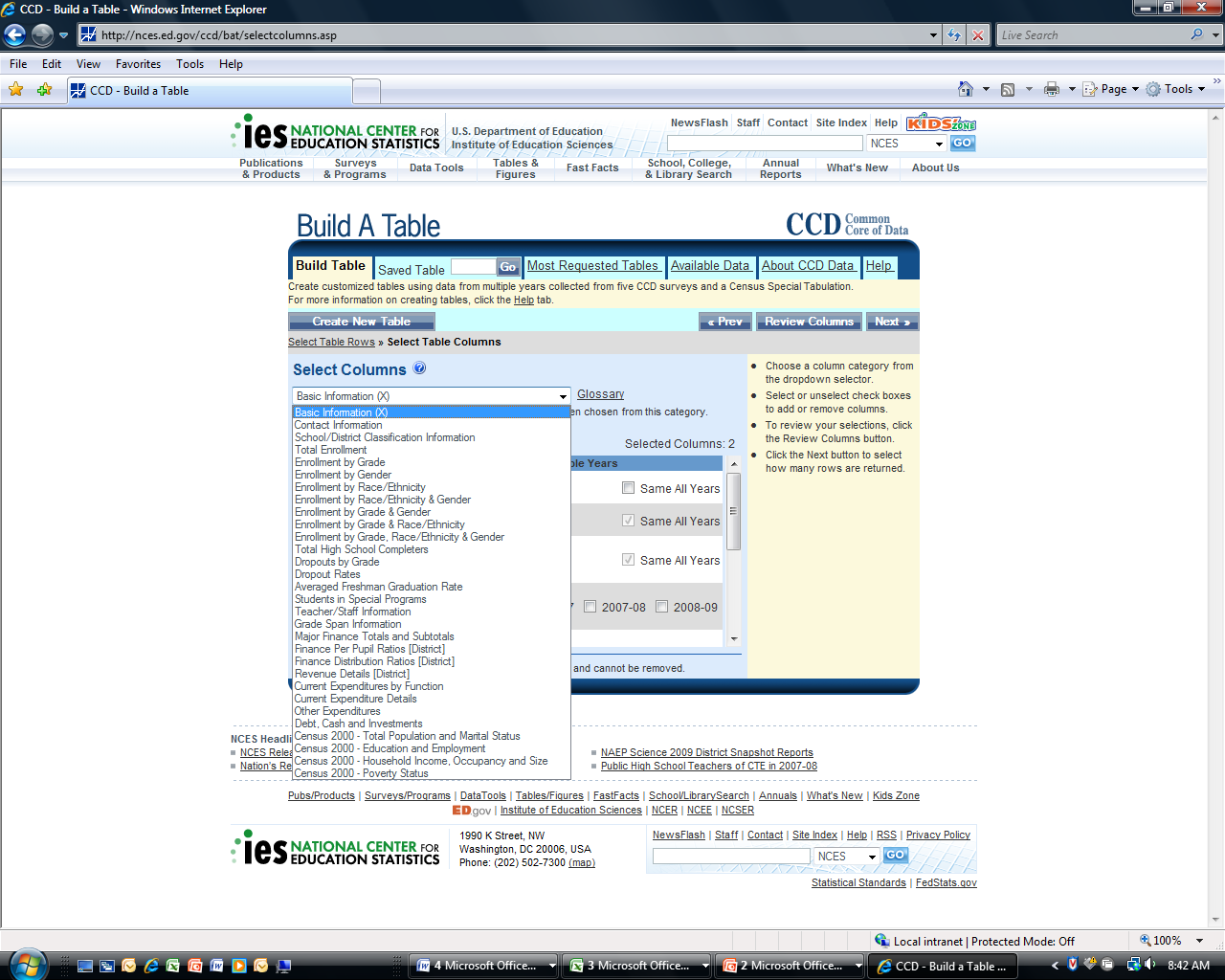 Select more variables from other variable categories (maximum 50 columns) [NOTE: Variables that have been selected remain selected until the table has been produced.]e.g. Select Per-pupil ratios: [Shown in Screen Three (3) - below]Total expenditures per studentInstruction expenditures per studentSCREEN 3—Selecting Variables (columns)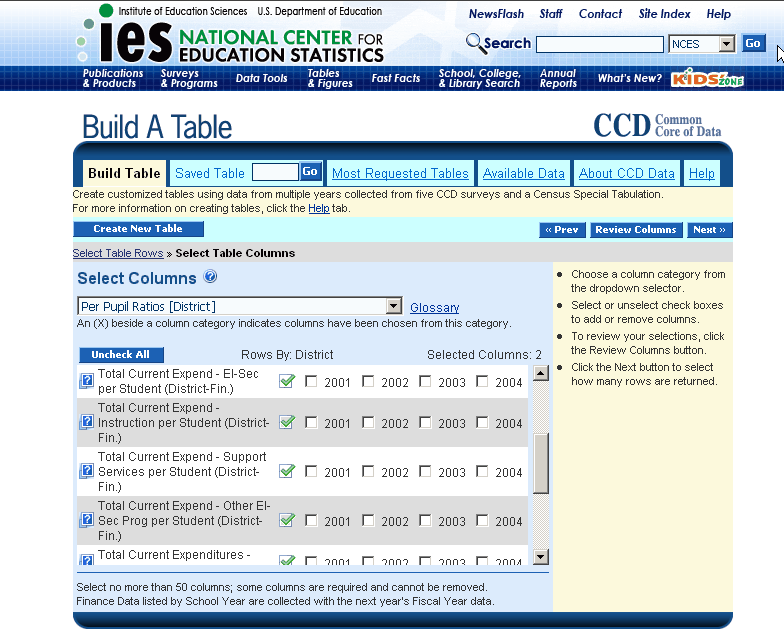 (Step 3) Filter variables and Refine selectionAfter all variables desired have been selected, click on next to continue to filter variables and customize the table.  The following page shows a listing of states. One state, selected states, or all states may be selected.“Other Filters” shows variables that have been selected.  These can be used to make additional table refinements (e.g., selecting specific school or district entities or selecting those with a range of enrollment or other attributes). Screen 4 – Filtering Variables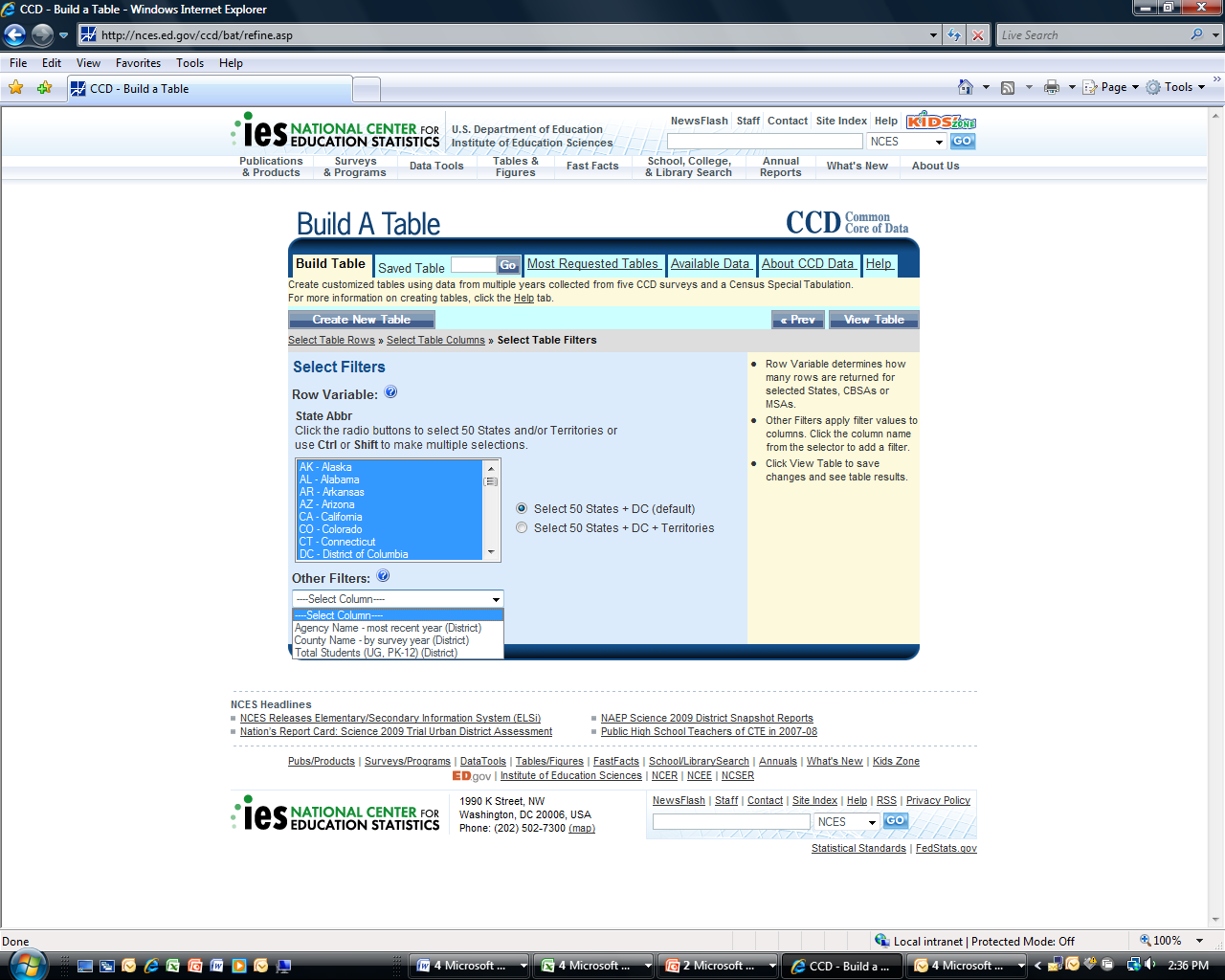 (Step 4) The user can request that the table be produced by clicking on “View Table.”   The following is the table yield (Screen 5).Screen 5 – BAT Table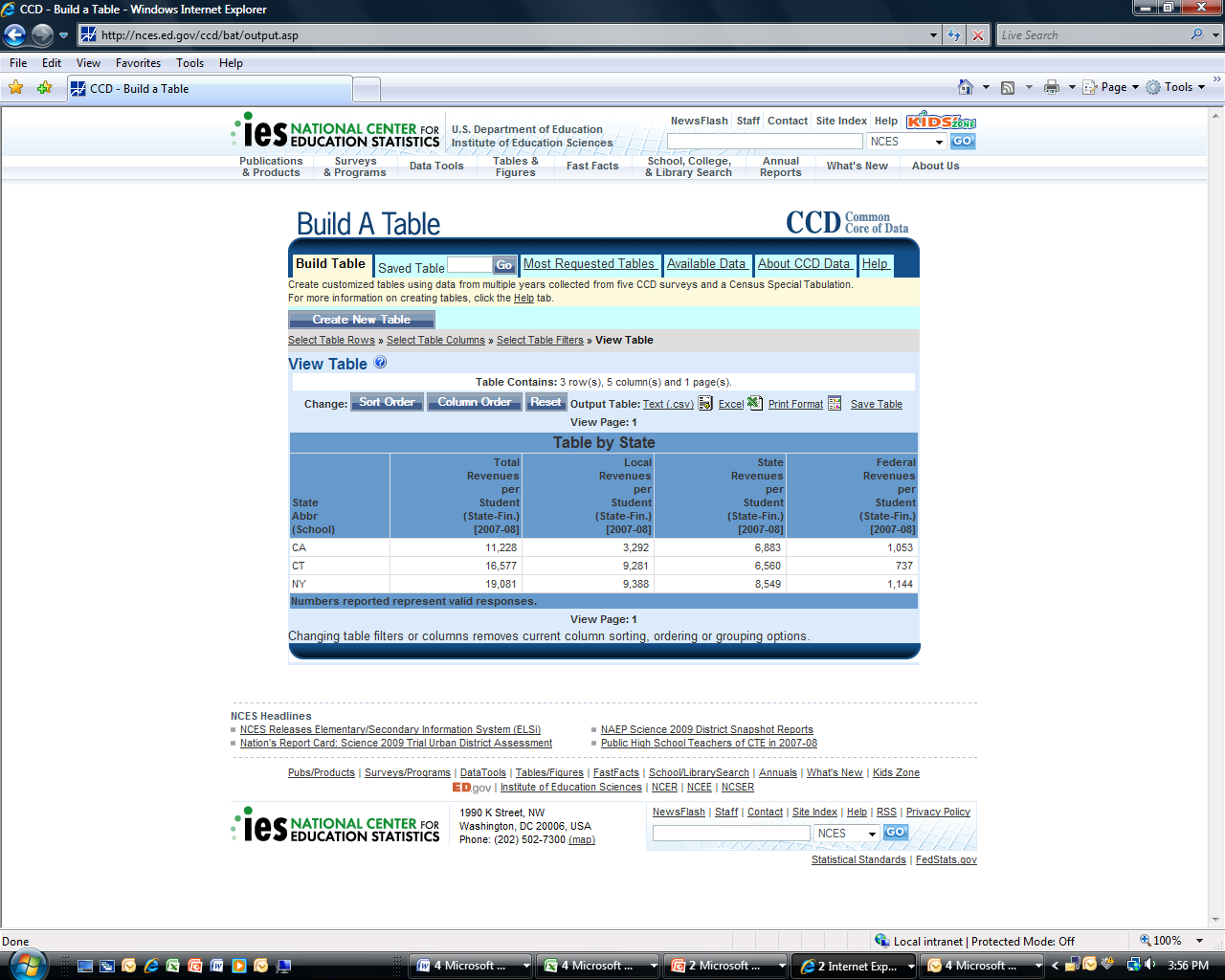 BAT Table output can be accessed via CSV or excel download, or viewed as a print file.The table specifications that produced the table (which includes the variables selected and the filters that were applied) can also be saved and recalled in the future.  Saving the tables yields a sequence number that can be entered to recall the table.SummaryCCD Build-a-Table (BAT)Performance Limits of BATNo more than 22,000 linesNo more than 50 columnsSome variables are missing for some states (not reported by SEA)Tip:  Run a test table by state before running lower-level analysisVariable SelectionSelect from among hundreds of variables from 5 CCD (State fiscal and State non-fiscal, School District fiscal and School District non-fiscal, and school) data files covering a period from 1986 through 2008-09--23 years at presentRefine Data Selection (Using filters)Use filters to customize your tableSelect filters State Abbreviation—e.g., CO for Colorado Variables-any variables selected can be used to filterReview other filters—e.g., Break out high schools, middle schools, big districts, little districts, rural vs. urban, boys vs. girls, and many other comparisonsCan also break out by categories for appropriate tablesCustomize BAT OutputCan sort (ascending) by selected columnsCan move columns aroundOutput to print, Excel, or generic comma separated variable formatCan save table specifications for 30 daysCan store the data tool address in favoritesDownloading and Saving OutputClick View-a-TableTable you constructed will appearDownload to Excel file (upper right hand corner), CSV file, or view table only as a print file After downloadSave as…..Save as Microsoft Excel Workbook e.g., Colorado expenditures per pupilBAT data—public use school, school district fiscal and non-fiscal, and state level fiscal and non-fiscal universe dataCCD data fully accessible to the publicData are presented in NCES publications and products, and in the pressPublic release files are free of cost Public release CCD data can be downloaded using BAT